Isolamento social: Família Schurmann usa a experiência do mar em terra firme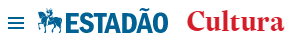 Júlia Corrêa03 de junho de 2020 Habituada a viver longos períodos a bordo de um veleiro, família compartilha dicas e relatos para quem vive o isolamento socialSe para a maioria da população o isolamento social é algo inédito, para a família Schurmann é uma experiência comum desde 1984. Naquele ano, o casal Vilfredo e Heloísa e os filhos Pierre, David e Wilhelm saíram de Florianópolis a bordo de um veleiro para dar a volta ao mundo, em uma viagem que duraria dez anos. Nessa aventura, assim como nas seguintes, eles não ficavam o tempo todo confinados, mas os dias que passaram em alto-mar rendem boas lições para lidar com o momento atual.A mais recente viagem da família, para as Ilhas Falkland (ou Malvinas), teve seu andamento afetado pela pandemia. Em março, com tudo pronto para retornar ao Brasil, os três foram surpreendidos pela notícia do avanço do coronavírus por aqui.O que a família Schurmann fez em 1984? _______________________________________________________________________________________________________________________________________________________________________________________________________________________________________________________O que aconteceu quando a família Schurmann voltava da última viagem? _______________________________________________________________________________________________________________________________________________________________________________________________________________________________________________________